Памятка для родителей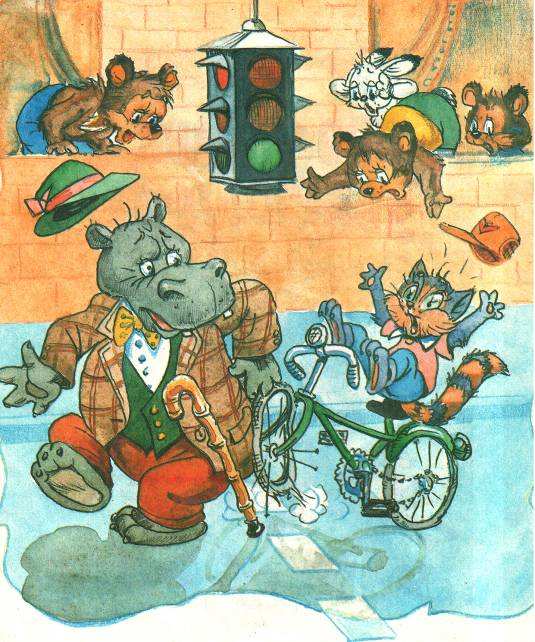 Воспитатель: Беликова Н.П.Памятка для родителей«Обучение
детей наблюдательности на улице»Находясь на улице с дошкольником, крепко держите его за руку.Учите ребенка наблюдательности. Если у подъезда стоят транспортные
средства или растут деревья, кусты, остановитесь, научите ребенка осматриваться по сторонам и определять, нет ли опасности приближающегося транспорта.При движении по тротуару держитесь подальше от проезжей части. Взрослый должен находиться со стороны проезжей части.Приучите ребенка, идя по тротуару, внимательно наблюдать за выездом автомобилей из арок дворов и поворотами транспорта на перекрестках.При переходе проезжей части остановитесь и осмотритесь по сторонам. Показывайте ребенку следующие действия по осмотру дороги: поворот
головы налево, направо, еще раз налево. Дойдя до разделительной линии, делайте вместе с ним поворот головы направо. Если нет движения транспорта, продолжайте переход, не останавливаясь, а если есть – остановитесь на линии и пропустите транспорт, держа ребенка за руку.Учите ребенка всматриваться вдаль, пропускать приближающийся транспорт.Наблюдая за приближающимися транспортными средствами, обращайте внимание ребенка на то, что за большими машинами может быть опасность: едет легковой автомобиль или мотоцикл на большой скорости.Не выходите с ребенком на проезжую часть из-за
каких-либо препятствий: стоящих автомобилей, кустов, закрывающих обзор проезжей части.Переходите проезжую часть только на зеленый сигнал светофора. Объясняйте ребенку, что переходить дорогу на зеленый мигающий сигнал нельзя. Он горит всего три секунды, можно попасть в ДТП.Помните,
что ребенок обучается движению по улице, прежде всего на Вашем
примере, приобретая собственный опыт!